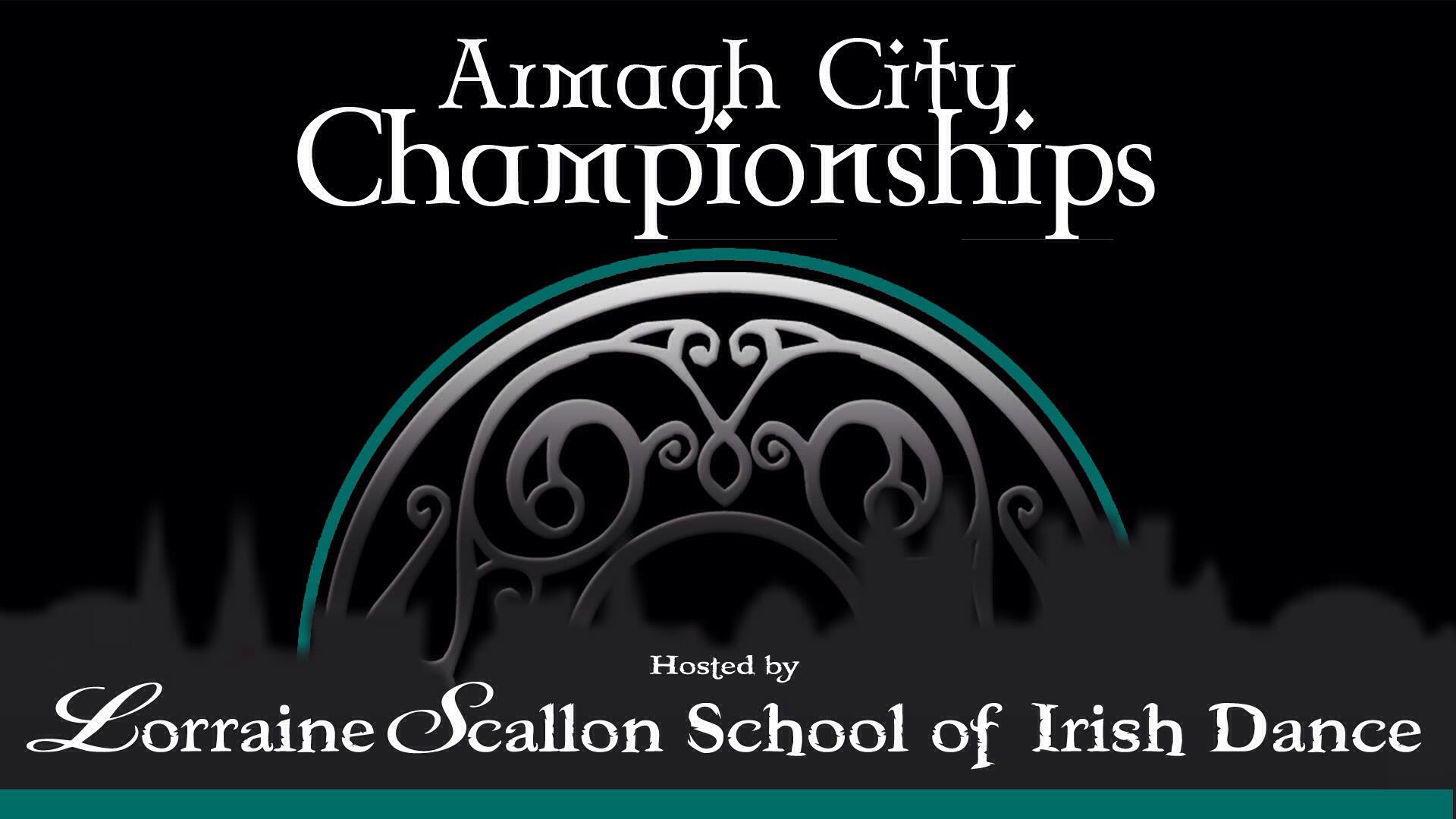 Armagh City Hotel2 Friary Road, Armagh BT60 4FR Saturday 1st – Sunday 2nd June 2019Adjudicators:Terry McKevitt – DundalkMark McCole – Galway Cheryl Nolan – Mayo Alan Scariff – GalwayCaroline Duggan – MayoVirginia Travis – ManchesterMusicians: 	Stephen Carolan – Drogheda  	Paul O'Donnell – AntrimCharity Treble Reel step down the line (16 Bars) – Adjudicator will judge with their back to the stage**Prize money for the Champion of champions*This year’s chosen charity will be the Northern Ireland Children’s HospiceAll Enquiries to:Carol Robinson 075 2115 8861/078 3335 7813 (Teachers only please)armaghcitychampionships@yahoo.com Syllabus approved by feis registrar, An Comhairle Uladh 	Kevin ArmstrongDear Teachers, Parents and Dancers,The Lorraine Scallon School of Irish Dancing warmly invites you to the Armagh City Championships on Saturday 1st – Sunday 2nd June 2019 in The Armagh City Hotel.There will be two Stages and a large practice area.A special feis rate has been agreed with the host Hotel. Please contact the Armagh City Hotel directly on 028 37 518888 to avail of these rates.Single		£89Double 		£109Treble	 	£135Prices include breakfast and use of leisure facilities.,Armagh City hotel have a strict policy that only food purchased in the hotel can be consumedWe have had to put a strict email entry deadline as Friday 24th May 2019 in order to keep our Championship day running smoothly. We urge all teachers to have their Championship entries emailed to armaghcitychampionships@yahoo.com before this date and the dancers can pay on the day.We look forward to welcoming you all to a weekend of excellent dancing.Lorraine Scallon TCRG ADCRG Entry FeesOpen Championships U6 – Senior			£25 (2 solos results)Open & Preliminary Championship Combined	£30 			(Dancers can be placed in both) Teams						£2 	(per person)Solo Competitions					£4 	(per dance)Trophy dances 					£5Charity Blind Treble Reel				£5 Closing date for entries: 		24th May 2019Entries: 				One cheque per school please (sterling cheques only)Admission:				£5 sterlingPayments details on entry sheet: 	Page 7Directions:				Page 8DancesU6 & U7 Championship – Reel, Single jig, Light or heavy jigU8 & U9 Championship – Reel, Jig, Traditional Set DanceU10 – O18 Championship – Reel or Slip Jig, Heavy Jig or Hornpipe, Set dance on recallFEATUREThis year’s feature is a Charity Treble Reel step down the lineDancers will perform 16 bars of a treble reel in step down the line and will be judged by one adjudicator who will have their back to the stage.1st place will be presented with a Perpetual cup.Proceeds will go to the Northern Irelands Children’s HospicePrize money for the Champion of ChampionsIn Championships:A panel of three adjudicators will judge the first two rounds.A panel of three different adjudicators will adjudicate the set dance round.In an age group with 15 competitors or less will be 100% recall.Preliminary Championships from U8 – U16 (Results will be based on the first 2 rounds)Trophies and sashes will be awarded to 1st - 5th in ChampionshipsTrophies and sashes will be awarded to 1st – 5th In Preliminary Championships Trophies will be awarded 1st – 5th and 1st place sash in all trophy dances	Rules:Adjudicator’s decision is final.Age as at 1st January 2019.Entries only accepted from teachers currently registered with An Coimisiúin le Rincí Gaelacha.In Bungrad and Tusgrad, makeup will not be permitted in competitions up to and including U12 age group. Dancers in all ages must wear either class costumes or 'day clothes'.Bungrad competitions are confined to dancers who have never won 1st place for that particular dance in any age or grade. Basic steps only are permitted.Tusgrad competitions are confined to dancers who have never won 1st place in that particular dance in any age in Tusgrad, Meangrad or Ardgrad. Dancers may perform basic steps or first hard version of each dance. Steps in Tusgrad Heavy Jig or Hornpipe must be similar to those used in St. Patrick’s Day or Blackbird.Meangrad competitions are confined to dancers who have never won 1st place in that particular dance in Meangrad or Ardgrad in that age group or a higher age group.No block, en pointe, stationary or moving, will be allowed for all ages up to and including under 12 years.The feis committee reserves the right to use relief adjudicators and/or alternate competitions if it becomes necessary, in order to help the feis run smoothly.Any form of unauthorized photography which has the capability to capture a dancer’s image whilst in motion, using electronic or manual means, e.g. mobile phones, standard camera, video camcorder, cine recorder, commercial film, with or without flash enhancement, is expressly forbidden in competition.Eligibility for Preliminary ChampionshipsNever previously won an Open ChampionshipNever previously won more than 3 Preliminary ChampionshipsNot qualified for Oireachtas Rince Na Cruinne 2018/2019Dancers recalled for the set dance will be included in results for both Open and Prelim Championship. Dancers to be included in the Prelim Championship must be ticked on the entry form submitted.All grades are open to all regions worldwide.The feis committee will not be held responsible for any personal injury, loss or damage to propertyAll perpetual awards must be signed for. The recipients are responsible for any loss or damage and for the safe return of the perpetual award prior to the following year.All competitors are asked to be ready in full costume 30 minutes before competition.Make-up (including false eyelashes) is not permitted for dancers in either solo or team competitions up to or including the U10 age group. For the purposes of this rule the term ‘make-up’ includes tinted moisturiser and any artificial tanning products.Saturday 1st JuneChampionshipsResults will be given out as they are ready.Sunday 2nd JuneGrades/CeilisDances:Bungrad – Easy reel, single jig, light jig, slip Jig, light trophy danceTusgrad – Reel, single jig, slip jig, light jig, light trophy dance, heavy trophy danceMeangrad – Reel, single jig, slip jig, light/heavy jig, light trophy dance, heavy trophy danceArmagh City Championships 2019 Entry Form:All Cheques to be made payable to: Lorraine Scallon School of Irish DancePlease email or post to: Maura Kelly15 St. Patrick’s ParkArmaghBT60 4BQarmaghcitychampionships@yahoo.com  Directions to the Armagh City Championships 1st & 2nd June 2019 in the Armagh City Hotel2 Friary Rd, Armagh BT60 4FR 				Coordinates N 54°20.706’ W 006°38.983’*All Championships dances will be held on Saturday 1st June 2019**All Grades dances will be held on Sunday 2nd June 2019*Travel times from local airports Belfast international Airport 	– 50 minsBelfast City George Best 		– 55 minsDublin Airport 			– 75 minsFrom DublinGet on M1 heading northbound Continue north M1 – N1 – A1 (Continuous road). This road has €1.90 tollTake exit for Armagh Craigavon (A28) from A1At the roundabout take 1st exit A28 ArmaghFollow A28 until road endsTake left slip road onto Friary Rd/A3Armagh City hotel is on the left.From BelfastGet onto M1 Signposted the West, The South, DublinAt junction 11, take the M12 exit to Craigavon/Portadown/ArmaghAt the roundabout, take the 1st exit onto M12 heading to Craigavon/Portadown /ArmaghTurn left onto Northway/A3At the roundabout, take the 2nd exit onto Armagh Rd/A3At the roundabout, take the 2nd exit onto Portadown Rd/A3At the roundabout, take the 1st exit onto Drumadd RdContinue straight through 2 sets of traffic lightsArmagh City Hotel is on the rightFrom the WestFrom Ballygawley RoundaboutTake exit signposted Aughnacloy (A5), Dublin (A5). Armagh (A28)Continue to follow A5 through AughnacloyLeave Aughnacloy continuing on A28Enter Village of Caledon, take right continuing on A28Continue onto Friary RdArmagh City Hotel is on the right just after traffic lightsFrom the NorthFrom the Stangmore Roundabout DungannonExit the roundabout onto A29 Signposted Moy, Armagh At the roundabout, take the 3rd exit onto Railway St/A29At the roundabout, continue straight onto The Mall/Rokeby Green/A3At 1st traffic lights Turn right onto Barrack St/A3Continue straight through 2nd traffic lightArmagh City hotel is on the leftFrom the South WestFrom Coolshannagh Roundabout MonaghanTake exit signposted Armagh N12Continue to follow N12Continue though the village of Middletown Continue onto Monaghan Rd/A3Continue to follow A3Turn left onto A29/A3 (Opposite St Malachy Chapel)Turn left onto Friary RdArmagh City Hotel is on right after traffic lightsTimeStage 1DancesStage 28.30am9-11 BoysFirst 2 rounds U10 and U11 Girls First 2 roundsJig/Hornpipe Reel/Slip Jig  U6 and U7 (3 rounds)  Reel, Single Jig, Jig10.00am11-13 BoysFirst 2 rounds U12 and U13 Girls First 2 roundsJig/Hornpipe Reel/Slip JigBoys 9-11 SetsGirls U10 and U11 Sets12 noonU8 and U9 Mixed All 3 roundsReel, Jig, Traditional SetBoys 11-13 SetsGirls U12 and U13 SetsU13Junior Charity Treble ReelStep down the line 16 Bars2.30pm13-15 BoysFirst 2 rounds U14 and U15 Girls First 2 roundsJig/Hornpipe Reel/Slip Jig4.00pm15-17 BoysFirst 2 rounds U16 and U17 Girls First 2 roundsJig/ Hornpipe Reel/ Slip Jig13-15 Boys SetsGirls U14 and U15 Sets 15-17 Boys Sets5.30pm17+ MenFirst 2 roundsU18 and O18 Ladies First 2 roundsJig/Hornpipe Reel/Slip JigU16 and U17 Girls Sets 17+ Men SetsU18 and O18 Girls SetsO13Senior Charity Treble ReelStep down the line 16 BarsParade of Champions CompetitionTop 3 dancers in each championship *Prize money for the Champion of champions*TimeStage 1Stage 2Stage 39.00amU8 BungradU9 BungradU10 Bungrad10.30amU8 TusgradU9 TusgradU10 Tusgrad12 noonU8 MeangradU9 MeangradU10 MeangradLunch2.00pmU12 BungradU7 BungradU5 Ungraded reel U6 Bungrad3.30pmU12 TusgradU7 TusgradU6 Tusgrad5.00pmU12 MeangradU7 MeangradU6 Meangrad6.00pmO12 BungradO12 TusgradO12 MeangradCeili U12Ceili u15 Ceili O15Child’s NameD.O.B.SchoolFeePrelim